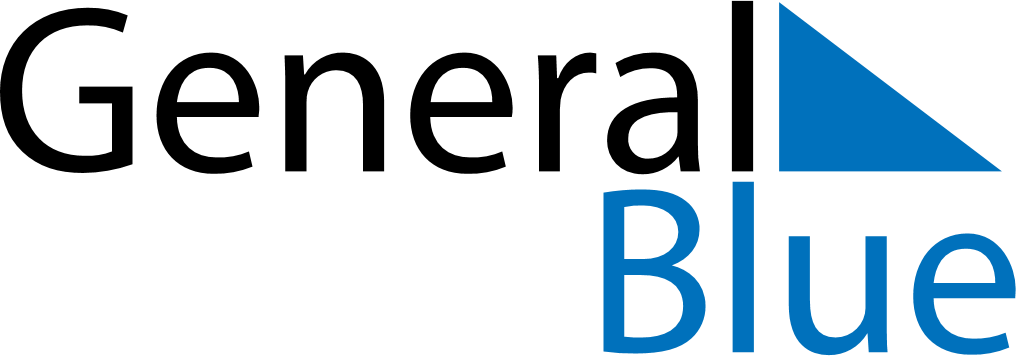 December 2024December 2024December 2024December 2024December 2024December 2024Banino, Pomerania, PolandBanino, Pomerania, PolandBanino, Pomerania, PolandBanino, Pomerania, PolandBanino, Pomerania, PolandBanino, Pomerania, PolandSunday Monday Tuesday Wednesday Thursday Friday Saturday 1 2 3 4 5 6 7 Sunrise: 7:44 AM Sunset: 3:26 PM Daylight: 7 hours and 42 minutes. Sunrise: 7:45 AM Sunset: 3:25 PM Daylight: 7 hours and 40 minutes. Sunrise: 7:47 AM Sunset: 3:25 PM Daylight: 7 hours and 37 minutes. Sunrise: 7:48 AM Sunset: 3:24 PM Daylight: 7 hours and 35 minutes. Sunrise: 7:50 AM Sunset: 3:23 PM Daylight: 7 hours and 33 minutes. Sunrise: 7:51 AM Sunset: 3:23 PM Daylight: 7 hours and 31 minutes. Sunrise: 7:52 AM Sunset: 3:22 PM Daylight: 7 hours and 30 minutes. 8 9 10 11 12 13 14 Sunrise: 7:54 AM Sunset: 3:22 PM Daylight: 7 hours and 28 minutes. Sunrise: 7:55 AM Sunset: 3:22 PM Daylight: 7 hours and 26 minutes. Sunrise: 7:56 AM Sunset: 3:21 PM Daylight: 7 hours and 25 minutes. Sunrise: 7:57 AM Sunset: 3:21 PM Daylight: 7 hours and 24 minutes. Sunrise: 7:58 AM Sunset: 3:21 PM Daylight: 7 hours and 22 minutes. Sunrise: 7:59 AM Sunset: 3:21 PM Daylight: 7 hours and 21 minutes. Sunrise: 8:00 AM Sunset: 3:21 PM Daylight: 7 hours and 20 minutes. 15 16 17 18 19 20 21 Sunrise: 8:01 AM Sunset: 3:21 PM Daylight: 7 hours and 19 minutes. Sunrise: 8:02 AM Sunset: 3:21 PM Daylight: 7 hours and 19 minutes. Sunrise: 8:03 AM Sunset: 3:21 PM Daylight: 7 hours and 18 minutes. Sunrise: 8:03 AM Sunset: 3:22 PM Daylight: 7 hours and 18 minutes. Sunrise: 8:04 AM Sunset: 3:22 PM Daylight: 7 hours and 17 minutes. Sunrise: 8:05 AM Sunset: 3:22 PM Daylight: 7 hours and 17 minutes. Sunrise: 8:05 AM Sunset: 3:23 PM Daylight: 7 hours and 17 minutes. 22 23 24 25 26 27 28 Sunrise: 8:06 AM Sunset: 3:23 PM Daylight: 7 hours and 17 minutes. Sunrise: 8:06 AM Sunset: 3:24 PM Daylight: 7 hours and 17 minutes. Sunrise: 8:07 AM Sunset: 3:24 PM Daylight: 7 hours and 17 minutes. Sunrise: 8:07 AM Sunset: 3:25 PM Daylight: 7 hours and 18 minutes. Sunrise: 8:07 AM Sunset: 3:26 PM Daylight: 7 hours and 18 minutes. Sunrise: 8:07 AM Sunset: 3:27 PM Daylight: 7 hours and 19 minutes. Sunrise: 8:07 AM Sunset: 3:27 PM Daylight: 7 hours and 20 minutes. 29 30 31 Sunrise: 8:07 AM Sunset: 3:28 PM Daylight: 7 hours and 21 minutes. Sunrise: 8:07 AM Sunset: 3:29 PM Daylight: 7 hours and 22 minutes. Sunrise: 8:07 AM Sunset: 3:30 PM Daylight: 7 hours and 23 minutes. 